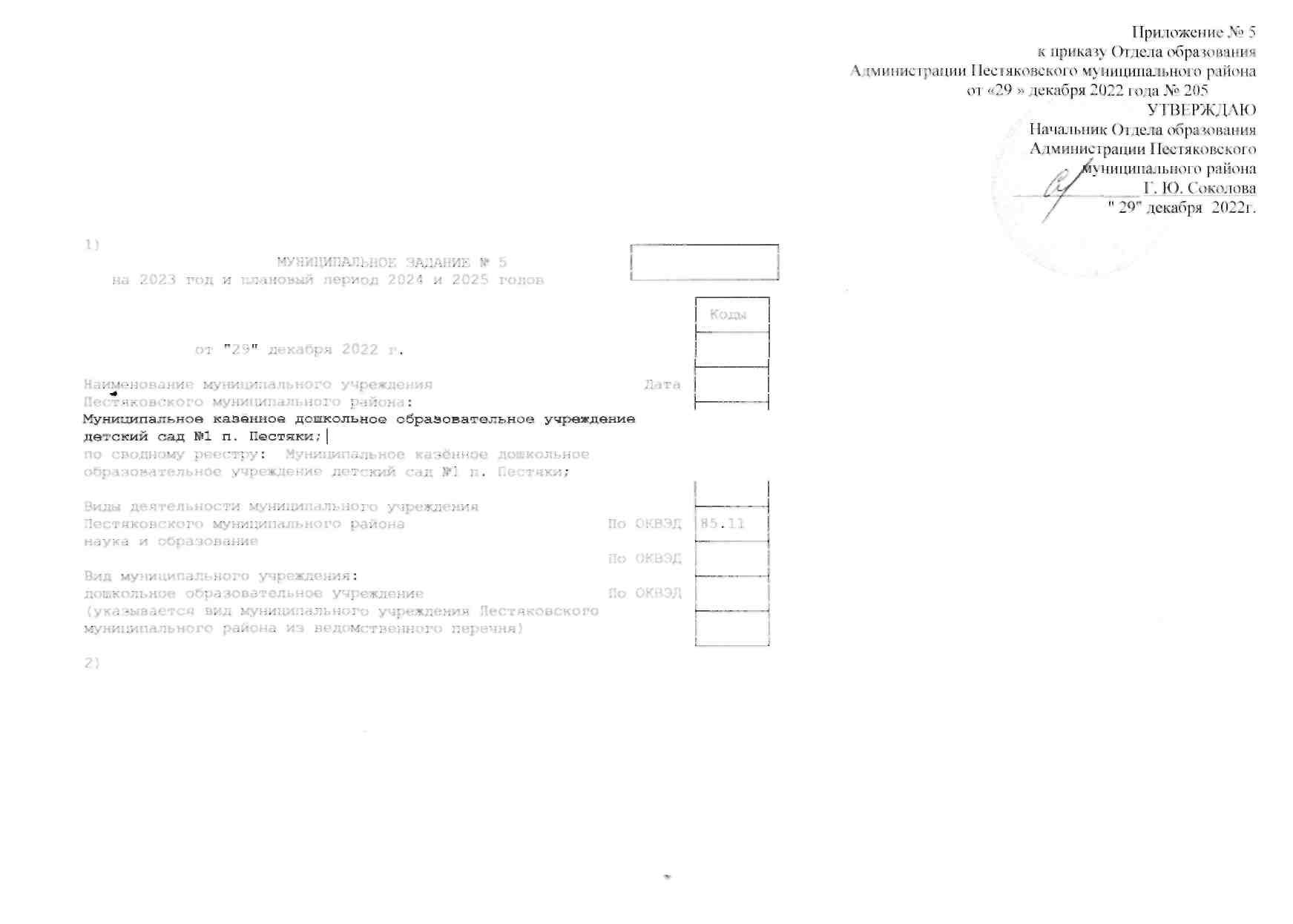 ЧАСТЬ 1. Сведения об оказываемых муниципальных услугахРАЗДЕЛНаименование муниципальной услуги: Уникальный номер   по ведомственному перечню 8010110.99.0.БВ24ДЯ220001.Реализация основных общеобразовательных программ дошкольного образования Категории потребителей муниципальной услуги: Дети-инвалиды, за исключением детей-инвалидов с нарушением опорно-двигательного аппарата, слепых и слабовидящих (от 3 до 8 лет)1. Показатели, характеризующие объем и (или) качество муниципальной услуги3)1.1. Показатели, характеризующие качество муниципальной услугиДопустимые (возможные) отклонения от установленных показателей качества муниципальной услуги,   которых муниципальное задание считается выполненным (в %)10.3)1.2. Показатели, характеризующие объем муниципальной услуги Допустимые (возможные) отклонения от установленных показателей объема муниципальной услуги, в пределах которых муниципальное задание считается выполненным (в %) 10.  2. Нормативные правовые акты, устанавливающие размер платы (цену, тариф) либо порядок их установления3. Порядок оказания муниципальной услуги3.1.   Нормативные   правовые   акты, регулирующие  порядок оказания муниципальной услуги:Приложение №2 к решению Совета Пестяковского муниципального района от 22.08.2011 г. №55 «О стандартах качества оказания муниципальных услуг в учреждениях образования Пестяковского муниципального района» (наименование, номер и дата нормативного правового акта)3.2. Порядок информирования потенциальных потребителей муниципальной услуги1) Номер муниципального задания присваивается в соответствии с реестровым номером в реестре муниципальных заданий.2) Формируется при установлении муниципального задания на оказание муниципальной услуги (услуг), выполнение работы (работ) и содержит требования к оказанию муниципальной услуги (услуг), выполнению работы (работ) раздельно по каждой из муниципальных услуг (работ) с указанием порядкового номера раздела.3) Заполняется при установлении показателей, характеризующих качество муниципальной услуги (работы), в ведомственном перечне муниципальных услуг и работ.Наименование муниципальной услуги: 1.Реализация основных общеобразовательных программ дошкольного образования; Уникальный номер   по ведомственному перечню 8010110.99.0.БВ24ДЦ22000Категории потребителей муниципальной услуги: Обучающиеся за исключением  детей-инвалидов в возрасте  до 3 лет1. Показатели, характеризующие объем и (или) качество муниципальной услуги3)1.1. Показатели, характеризующие качество муниципальной услугиДопустимые (возможные) отклонения от установленных показателей качества муниципальной услуги,   которых муниципальное задание считается выполненным (в %)10.3)1.2. Показатели, характеризующие объем муниципальной услуги Допустимые (возможные) отклонения от установленных показателей объема муниципальной услуги, в пределах которых муниципальное задание считается выполненным (в %) 10.  2. Нормативные правовые акты, устанавливающие размер платы (цену, тариф) либо порядок их установления            3. Порядок оказания муниципальной услуги3.1.   Нормативные   правовые   акты, регулирующие порядок оказания муниципальной услуги:Приложение №2 к решению Совета Пестяковского муниципального района от 22.08.2011 г. №55 «О стандартах качества оказания муниципальных услуг в учреждениях образования Пестяковского муниципального района» (наименование, номер и дата нормативного правового акта)3.2. Порядок информирования потенциальных потребителей муниципальной услуги1) Номер муниципального задания присваивается в соответствии с реестровым номером в реестре муниципальных заданий.2) Формируется при установлении муниципального задания на оказание муниципальной услуги (услуг), выполнение работы (работ) и содержит требования к оказанию муниципальной услуги (услуг), выполнению работы (работ) раздельно по каждой из муниципальных услуг (работ) с указанием порядкового номера раздела.3) Заполняется при установлении показателей, характеризующих качество муниципальной услуги (работы), в ведомственном перечне муниципальных услуг и работ.Наименование муниципальной услуги: 1.Реализация основных общеобразовательных программ дошкольного образования;Уникальный номерКатегории потребителей муниципальной услуги: по ведомственному перечню 8010110.99.0.БВ24ДХ02000Обучающиеся за исключением  детей-инвалидов в возрасте от 3 лет до 8 лет1. Показатели, характеризующие объем и (или) качество муниципальной услуги3)1.1. Показатели, характеризующие качество муниципальной услугиДопустимые (возможные) отклонения от установленных показателей качества муниципальной услуги,   которых муниципальное задание считается выполненным (в %)10.3)1.2. Показатели, характеризующие объем муниципальной услуги Допустимые (возможные) отклонения от установленных показателей объема муниципальной услуги, в пределах которых муниципальное задание считается выполненным (в %) 10.  2. Нормативные правовые акты, устанавливающие размер платы (цену, тариф) либо порядок их установления3. Порядок оказания муниципальной услуги3.1.   Нормативные   правовые   акты, регулирующие порядок оказания муниципальной услуги:Приложение №2 к решению Совета Пестяковского муниципального района от 22.08.2011 г. №55 «О стандартах качества оказания муниципальных услуг в учреждениях образования Пестяковского муниципального района» (наименование, номер и дата нормативного правового акта)3.2. Порядок информирования потенциальных потребителей муниципальной услуги1) Номер муниципального задания присваивается в соответствии с реестровым номером в реестре муниципальных заданий.2) Формируется при установлении муниципального задания на оказание муниципальной услуги (услуг), выполнение работы (работ) и содержит требования к оказанию муниципальной услуги (услуг), выполнению работы (работ) раздельно по каждой из муниципальных услуг (работ) с указанием порядкового номера раздела.3) Заполняется при установлении показателей, характеризующих качество муниципальной услуги (работы), в ведомственном перечне муниципальных услуг и работ.Наименование муниципальной услуги: 2.Присмотр и уход;                                                                                                  Уникальный номер          Категории потребителей муниципальной услуги: по ведомственному перечню  8532110.99.0.БВ19АА50000Физические лица за исключением льготной категории  от 1 года до 3 лет1. Показатели, характеризующие объем и (или) качество муниципальнойуслуги3)1.1. Показатели, характеризующие качество муниципальной услугиДопустимые (возможные) отклонения от установленных показателей качества муниципальной услуги,   которых муниципальное задание считается выполненным (в %)10.3)1.2. Показатели, характеризующие объем муниципальной услуги Допустимые (возможные) отклонения от установленных показателей объема муниципальной услуги, в пределах которых муниципальное задание считается выполненным (в %) 10.  2. Нормативные правовые акты, устанавливающие размер платы (цену, тариф) либо порядок их установления3. Порядок оказания муниципальной услуги 3.1.   Нормативные   правовые   акты, регулирующиепорядок оказания муниципальной услуги:Приложение №2 к решению Совета Пестяковского муниципального района от 22.08.2011 г. №55 «О стандартах качества оказания муниципальных услуг в учреждениях образования Пестяковского муниципального района» (наименование, номер и дата нормативного правового акта)3.2. Порядок информирования потенциальных потребителей муниципальной услуги1) Номер муниципального задания присваивается в соответствии с реестровым номером в реестре муниципальных заданий.2) Формируется при установлении муниципального задания на оказание муниципальной услуги (услуг), выполнение работы (работ) и содержит требования к оказанию муниципальной услуги (услуг), выполнению работы (работ) раздельно по каждой из муниципальных услуг (работ) с указанием порядкового номера раздела.3) Заполняется при установлении показателей, характеризующих качество муниципальной услуги (работы), в ведомственном перечне муниципальных услуг и работ.Наименование муниципальной услуги: 2.Присмотр и уход;                                                                                                  Уникальный номер          Категории потребителей муниципальной услуги: по ведомственному перечню   8532110.99.0.БВ19АА56000Физические лица за исключением льготной категории  от 3 лет до 8 лет1. Показатели, характеризующие объем и (или) качество муниципальнойуслуги3)1.1. Показатели, характеризующие качество муниципальной услугиДопустимые (возможные) отклонения от установленных показателей качества муниципальной услуги,   которых муниципальное задание считается выполненным (в %)10.3)1.2. Показатели, характеризующие объем муниципальной услуги Допустимые (возможные) отклонения от установленных показателей объема муниципальной услуги, в пределах которых муниципальное задание считается выполненным (в %) 10.  2. Нормативные правовые акты, устанавливающие размер платы (цену, тариф) либо порядок их установления3. Порядок оказания муниципальной услуги3.1.   Нормативные   правовые   акты, регулирующиепорядок оказания муниципальной услуги:Приложение №2 к решению Совета Пестяковского муниципального района от 22.08.2011 г. №55 «О стандартах качества оказания муниципальных услуг в учреждениях образования Пестяковского муниципального района» (наименование, номер и дата нормативного правового акта)3.2. Порядок информирования потенциальных потребителей муниципальной услуги1) Номер муниципального задания присваивается в соответствии с реестровым номером в реестре муниципальных заданий.2) Формируется при установлении муниципального задания на оказание муниципальной услуги (услуг), выполнение работы (работ) и содержит требования к оказанию муниципальной услуги (услуг), выполнению работы (работ) раздельно по каждой из муниципальных услуг (работ) с указанием порядкового номера раздела.3) Заполняется при установлении показателей, характеризующих качество муниципальной услуги (работы), в ведомственном перечне муниципальных услуг и работ.Наименование муниципальной услуги: 2.Присмотр и уход;                                                                                                                                 Уникальный номер          Категории потребителей муниципальной услуги:                                                                     по ведомственному перечню 8532110.99.0.БВ19АА08000Дети – инвалиды от 3 до 8 лет1. Показатели, характеризующие объем и (или) качество муниципальной услуги3)1.1. Показатели, характеризующие качество муниципальной услугиДопустимые (возможные) отклонения от установленных показателей качества муниципальной услуги,   которых муниципальное задание считается выполненным (в %)10.3)1.2. Показатели, характеризующие объем муниципальной услуги Допустимые (возможные) отклонения от установленных показателей объема муниципальной услуги, в пределах которых муниципальное задание считается выполненным (в %) 10.  2. Нормативные правовые акты, устанавливающие размер платы (цену, тариф) либо порядок их установления3. Порядок оказания муниципальной услуги3.1.   Нормативные   правовые   акты, регулирующиепорядок оказания муниципальной услуги:Приложение №2 к решению Совета Пестяковского муниципального района от 22.08.2011 г. №55 «О стандартах качества оказания муниципальных услуг в учреждениях образования Пестяковского муниципального района» (наименование, номер и дата нормативного правового акта)3.2. Порядок информирования потенциальных потребителей муниципальной услуги1) Номер муниципального задания присваивается в соответствии с реестровым номером в реестре муниципальных заданий.2) Формируется при установлении муниципального задания на оказание муниципальной услуги (услуг), выполнение работы (работ) и содержит требования к оказанию муниципальной услуги (услуг), выполнению работы (работ) раздельно по каждой из муниципальных услуг (работ) с указанием порядкового номера раздела.3) Заполняется при установлении показателей, характеризующих качество муниципальной услуги (работы), в ведомственном перечне муниципальных услуг и работЧАСТЬ 2. Сведения о выполняемых работахНаименование работы:Организация питания обучающихся:                                                                                  Уникальный номер 11031100000000000008101Категории потребителей работы: в интересах обществапо ведомственному перечню1. Показатели, характеризующие объем и (или) качество работы2)1.1. Показатели, характеризующие качество работыДопустимые (возможные) отклонения от установленных показателей качества работы, в пределах которых муниципальное задание считается выполненным (в %) 10.    1.2. Показатели, характеризующие объем работыДопустимые (возможные) отклонения от установленных показателей качества работы, в пределах которых муниципальное задание считается выполненным (в %) 10.    1) Формируется при установлении муниципального задания на оказание муниципальной услуги (услуг), выполнение работы (работ) и содержит требования к оказанию муниципальной услуги (услуг), выполнению работы (работ) раздельно по каждой из муниципальных услуг (работ) с указанием порядкового номера раздела.2) Заполняется при установлении показателей, характеризующих качество муниципальной услуги (работы), в ведомственном перечне муниципальных услуг и работ.1)ЧАСТЬ 3. Прочие сведения о муниципальном задании1. Порядок контроля за выполнением муниципального задания2.  Основания длядосрочного прекращенияисполнения муниципальногозадания:Пункт 3.2. раздела 3 приложения 2 к постановлению администрации Пестяковского муниципального района от 17.09.2013 г. № 333 « О переходе к формированию бюджета Пестяковского муниципального района на основе муниципальных программ Пестяковского муниципального района»3.  Требования   к отчетностиоб исполнениимуниципального заданияОтчетность об исполнении муниципального задания формируется в соответствии в соответствии с приложением 2 к постановлению администрации Пестяковского муниципального района от 08.09.2015 г. № 257 «Об утверждении порядка формирования муниципального задания на оказание муниципальных услуг (выполнение работ) в отношении муниципальных учреждений Пестяковского муниципального района и финансового обеспечения выполнения муниципального задания»3.1.  Периодичность представления отчетов об исполнении муниципального задания:один раз в квартал3.2. Сроки представления отчетов об исполнении муниципального заданиядо 25 числа  следующего отчетного периода3.3. Иные требования к отчетности об исполнении муниципального задания___________________________________________________________________________4. Иные показатели, связанные с выполнением муниципального задания___________________________________________________________________________    1. Заполняется в целом по заданию.    2. В числе иных показателей может быть указано допустимое (возможное) отклонение от выполнения муниципального задания, в пределах которого оно считается выполненным, при принятии органом, осуществляющим функции и полномочия учредителя муниципальных бюджетных или автономных учреждений Пестяковского муниципального района, главным распорядителем средств бюджета Пестяковского муниципального района, в ведении которого находятся муниципальные казенные учреждения Пестяковского муниципального района, решения об установлении общего допустимого (возможного) отклонения от выполнения муниципального задания, в пределах которого оно считается выполненным (в %).  В этом случае допустимые (возможные) отклонения, предусмотренные в пунктах 3.1 и 3.2 настоящего муниципального задания, не заполняются.N п/пПоказатель, характеризующий содержание муниципальной услугиПоказатель, характеризующий условия (формы) оказания муниципальной услугиПоказатель качества муниципальной услугиПоказатель качества муниципальной услугиПоказатель качества муниципальной услугиЗначение показателя качества муниципальной услугиЗначение показателя качества муниципальной услугиЗначение показателя качества муниципальной услугиN п/пнаименование показателянаименование показателянаименование показателяединица измерения по ОКЕИединица измерения по ОКЕИ2023 год (1-й год планового периода)2024 год (2-й год планового периода)2025 год (3-й год планового периода)N п/пнаименование показателянаименование показателянаименование показателянаименованиекод2023 год (1-й год планового периода)2024 год (2-й год планового периода)2025 год (3-й год планового периода)1234567891Образовательные программы общего образования - Образовательная программа дошкольного образованияСтандарты и требования – Федеральный государственный образовательный стандарточнаяЧисло воспитанников (человек)человек792100N п/пПоказатель, характеризующий содержание муниципальной услугиПоказатель, характеризующий условия (формы) оказания муниципальной услугиПоказатель объема муниципальной услугиПоказатель объема муниципальной услугиПоказатель объема муниципальной услугиЗначение показателя объема муниципальной услугиЗначение показателя объема муниципальной услугиЗначение показателя объема муниципальной услугиСреднегодовой размер платы (цена, тариф), руб./ед. объема муниципальной услугиСреднегодовой размер платы (цена, тариф), руб./ед. объема муниципальной услугиСреднегодовой размер платы (цена, тариф), руб./ед. объема муниципальной услугиN п/пнаименование показателянаименование показателянаименование показателяединица измерения по ОКЕИединица измерения по ОКЕИ2023 год (1-й год планового периода)2024 год (2-й год планового периода)2025 год (3-й год планового периода)2023 год (1-й год планового периода)2024 год (2-й год планового периода)2025 год (3-й год планового периода)N п/пнаименование показателянаименование показателянаименование показателянаименованиекод2023 год (1-й год планового периода)2024 год (2-й год планового периода)2025 год (3-й год планового периода)2023 год (1-й год планового периода)2024 год (2-й год планового периода)2025 год (3-й год планового периода)1234567891011121Образовательные программы общего образования - Образовательная программа дошкольного образованияСтандарты и требования - Федеральный государственный образовательный стандарточнаяЧисло воспитанников (человек)человек792100103 403,8400Нормативный правовой актНормативный правовой актНормативный правовой актНормативный правовой актНормативный правовой актвидпринявший органдатаномернаименование12345Способ информированияСостав размещаемой информацииЧастота обновления информации123Официальный сайт учреждения  в информационно-телекоммуникационной сети ИнтернетПриказ об утверждении муниципального заданияПо мере изменений и дополненийN п/пПоказатель, характеризующий содержание муниципальной услугиПоказатель, характеризующий условия (формы) оказания муниципальной услугиПоказатель качества муниципальной услугиПоказатель качества муниципальной услугиПоказатель качества муниципальной услугиЗначение показателя качества муниципальной услугиЗначение показателя качества муниципальной услугиЗначение показателя качества муниципальной услугиN п/пнаименование показателянаименование показателянаименование показателяединица измерения по ОКЕИединица измерения по ОКЕИ2023 год (1-й год планового периода)2024 год (2-й год планового периода)2025 год (3-й год планового периода)N п/пнаименование показателянаименование показателянаименование показателянаименованиекод2023 год (1-й год планового периода)2024 год (2-й год планового периода)2025 год (3-й год планового периода)1234567891Образовательные программы общего образования - Образовательная программа дошкольного образованияСтандарты и требования – Федеральный государственный образовательный стандарточнаяЧисло воспитанников (человек)человек7921277N п/пПоказатель, характеризующий содержание муниципальной услугиПоказатель, характеризующий условия (формы) оказания муниципальной услугиПоказатель объема муниципальной услугиПоказатель объема муниципальной услугиПоказатель объема муниципальной услугиЗначение показателя объема муниципальной услугиЗначение показателя объема муниципальной услугиЗначение показателя объема муниципальной услугиСреднегодовой размер платы (цена, тариф), руб./ед. объема муниципальной услугиСреднегодовой размер платы (цена, тариф), руб./ед. объема муниципальной услугиСреднегодовой размер платы (цена, тариф), руб./ед. объема муниципальной услугиN п/пнаименование показателянаименование показателянаименование показателяединица измерения по ОКЕИединица измерения по ОКЕИ2023 год (1-й год планового периода)2024 год (2-й год планового периода)2025 год (3-й год планового периода)2023 год (1-й год планового периода)2024 год (2-й год планового периода)2025 год (3-й год планового периода)N п/пнаименование показателянаименование показателянаименование показателянаименованиекод2023 год (1-й год планового периода)2024 год (2-й год планового периода)2025 год (3-й год планового периода)2023 год (1-й год планового периода)2024 год (2-й год планового периода)2025 год (3-й год планового периода)1234567891011121Образовательные программы общего образования - Образовательная программа дошкольного образованияСтандарты и требования - Федеральный государственный образовательный стандарточнаяЧисло воспитанников (человек)человек7921277103 403,84109 705,69134 906,75Нормативный правовой актНормативный правовой актНормативный правовой актНормативный правовой актНормативный правовой актвидпринявший органдатаномернаименование12345Способ информированияСостав размещаемой информацииЧастота обновления информации123Официальный сайт учреждения  в информационно-телекоммуникационной сети ИнтернетПриказ об утверждении муниципального заданияПо мере изменений и дополненийN п/пПоказатель, характеризующий содержание муниципальной услугиПоказатель, характеризующий условия (формы) оказания муниципальной услугиПоказатель качества муниципальной услугиПоказатель качества муниципальной услугиПоказатель качества муниципальной услугиЗначение показателя качества муниципальной услугиЗначение показателя качества муниципальной услугиЗначение показателя качества муниципальной услугиN п/пнаименование показателянаименование показателянаименование показателяединица измерения по ОКЕИединица измерения по ОКЕИ2023 год (1-й год планового периода)2024 год (2-й год планового периода)2025 год (3-й год планового периода)N п/пнаименование показателянаименование показателянаименование показателянаименованиекод2023 год (1-й год планового периода)2024 год (2-й год планового периода)2025 год (3-й год планового периода)1234567891Образовательные программы общего образования - Образовательная программа дошкольного образованияСтандарты и требования – Федеральный государственный образовательный стандарточнаяЧисло воспитанников (человек)человек792333030N п/пПоказатель, характеризующий содержание муниципальной услугиПоказатель, характеризующий условия (формы) оказания муниципальной услугиПоказатель объема муниципальной услугиПоказатель объема муниципальной услугиПоказатель объема муниципальной услугиЗначение показателя объема муниципальной услугиЗначение показателя объема муниципальной услугиЗначение показателя объема муниципальной услугиСреднегодовой размер платы (цена, тариф), руб./ед. объема муниципальной услугиСреднегодовой размер платы (цена, тариф), руб./ед. объема муниципальной услугиСреднегодовой размер платы (цена, тариф), руб./ед. объема муниципальной услугиN п/пнаименование показателянаименование показателянаименование показателяединица измерения по ОКЕИединица измерения по ОКЕИ2023 год (1-й год планового периода)2024 год (2-й год планового периода)2025 год (3-й год планового периода)2023 год (1-й год планового периода)2024 год (2-й год планового периода)2025 год (3-й год планового периода)N п/пнаименование показателянаименование показателянаименование показателянаименованиекод2023 год (1-й год планового периода)2024 год (2-й год планового периода)2025 год (3-й год планового периода)2023 год (1-й год планового периода)2024 год (2-й год планового периода)2025 год (3-й год планового периода)1234567891011121Образовательные программы общего образования - Образовательная программа дошкольного образованияСтандарты и требования - Федеральный государственный образовательный стандарточнаяЧисло воспитанников (человек)человек792333030103 403,84109 705,69134 906,75Нормативный правовой актНормативный правовой актНормативный правовой актНормативный правовой актНормативный правовой актвидпринявший органдатаномернаименование12345Способ информированияСостав размещаемой информацииЧастота обновления информации123Официальный сайт учреждения  в информационно-телекоммуникационной сети ИнтернетПриказ об утверждении муниципального заданияПо мере изменений и дополненийN п/пПоказатель, характеризующий содержание муниципальной услугиПоказатель, характеризующий условия (формы) оказания муниципальной услугиПоказатель качества муниципальной услугиПоказатель качества муниципальной услугиПоказатель качества муниципальной услугиЗначение показателя качества муниципальной услугиЗначение показателя качества муниципальной услугиЗначение показателя качества муниципальной услугиN п/пнаименование показателянаименование показателянаименование показателяединица измерения по ОКЕИединица измерения по ОКЕИ2023 год (1-й год планового периода)2024 год (2-й год планового периода)2025 год (3-й год планового периода)N п/пнаименование показателянаименование показателянаименование показателянаименованиекод2023 год (1-й год планового периода)2024 год (2-й год планового периода)2025 год (3-й год планового периода)1234567891Присмотр и уходочнаяЧисло воспитанников (человек)человек7921277N п/пПоказатель, характеризующий содержание муниципальной услугиПоказатель, характеризующий условия (формы) оказания муниципальной услугиПоказатель объема муниципальной услугиПоказатель объема муниципальной услугиПоказатель объема муниципальной услугиЗначение показателя объема муниципальной услугиЗначение показателя объема муниципальной услугиЗначение показателя объема муниципальной услугиСреднегодовой размер платы (цена, тариф), руб./ед. объема муниципальной услугиСреднегодовой размер платы (цена, тариф), руб./ед. объема муниципальной услугиСреднегодовой размер платы (цена, тариф), руб./ед. объема муниципальной услугиN п/пнаименование показателянаименование показателянаименование показателяединица измерения по ОКЕИединица измерения по ОКЕИ2023 год (1-й год планового периода)2024 год (2-й год планового периода)2025 год (3-й год планового периода)2023 год (1-й год планового периода)2024 год (2-й год планового периода)2025 год (3-й год планового периода)N п/пнаименование показателянаименование показателянаименование показателянаименованиекод2023 год (1-й год планового периода)2024 год (2-й год планового периода)2025 год (3-й год планового периода)2023 год (1-й год планового периода)2024 год (2-й год планового периода)2025 год (3-й год планового периода)1234567891011121Присмотр и уходочнаяЧисло воспитанников (человек)человек792127750 930,2554 034,1566 446,60Нормативный правовой актНормативный правовой актНормативный правовой актНормативный правовой актНормативный правовой актвидпринявший органдатаномернаименование12345Способ информированияСостав размещаемой информацииЧастота обновления информации123Официальный сайт учреждения  в информационно-телекоммуникационной сети ИнтернетПриказ об утверждении муниципального заданияПо мере изменений и дополненийN п/пПоказатель, характеризующий содержание муниципальной услугиПоказатель, характеризующий условия (формы) оказания муниципальной услугиПоказатель качества муниципальной услугиПоказатель качества муниципальной услугиПоказатель качества муниципальной услугиЗначение показателя качества муниципальной услугиЗначение показателя качества муниципальной услугиЗначение показателя качества муниципальной услугиN п/пнаименование показателянаименование показателянаименование показателяединица измерения по ОКЕИединица измерения по ОКЕИ2023 год (1-й год планового периода)2024 год (2-й год планового периода)2025 год (3-й год планового периода)N п/пнаименование показателянаименование показателянаименование показателянаименованиекод2023 год (1-й год планового периода)2024 год (2-й год планового периода)2025 год (3-й год планового периода)1234567891Присмотр и уходочнаяЧисло воспитанников (человек)человек792333030N п/пПоказатель, характеризующий содержание муниципальной услугиПоказатель, характеризующий условия (формы) оказания муниципальной услугиПоказатель объема муниципальной услугиПоказатель объема муниципальной услугиПоказатель объема муниципальной услугиЗначение показателя объема муниципальной услугиЗначение показателя объема муниципальной услугиЗначение показателя объема муниципальной услугиСреднегодовой размер платы (цена, тариф), руб./ед. объема муниципальной услугиСреднегодовой размер платы (цена, тариф), руб./ед. объема муниципальной услугиСреднегодовой размер платы (цена, тариф), руб./ед. объема муниципальной услугиN п/пнаименование показателянаименование показателянаименование показателяединица измерения по ОКЕИединица измерения по ОКЕИ2023 год (1-й год планового периода)2024 год (2-й год планового периода)2025 год (3-й год планового периода)2023 год (1-й год планового периода)2024 год (2-й год планового периода)2025 год (3-й год планового периода)N п/пнаименование показателянаименование показателянаименование показателянаименованиекод2023 год (1-й год планового периода)2024 год (2-й год планового периода)2025 год (3-й год планового периода)2023 год (1-й год планового периода)2024 год (2-й год планового периода)2025 год (3-й год планового периода)1234567891011121Присмотр и уходочнаяЧисло воспитанников (человек)человек79233303050 930,2554 034,1566 446,60Нормативный правовой актНормативный правовой актНормативный правовой актНормативный правовой актНормативный правовой актвидпринявший органдатаномернаименование12345Способ информированияСостав размещаемой информацииЧастота обновления информации123Официальный сайт учреждения  в информационно-телекоммуникационной сети ИнтернетПриказ об утверждении муниципального заданияПо мере изменений и дополненийN п/пПоказатель, характеризующий содержание муниципальной услугиПоказатель, характеризующий условия (формы) оказания муниципальной услугиПоказатель качества муниципальной услугиПоказатель качества муниципальной услугиПоказатель качества муниципальной услугиЗначение показателя качества муниципальной услугиЗначение показателя качества муниципальной услугиЗначение показателя качества муниципальной услугиN п/пнаименование показателянаименование показателянаименование показателяединица измерения по ОКЕИединица измерения по ОКЕИ2023 год (1-й год планового периода)2024 год (2-й год планового периода)2025 год (3-й год планового периода)N п/пнаименование показателянаименование показателянаименование показателянаименованиекод2023 год (1-й год планового периода)2024 год (2-й год планового периода)2025 год (3-й год планового периода)1234567891Присмотр и уходочнаяЧисло воспитанников (человек)человек792100N п/пПоказатель, характеризующий содержание муниципальной услугиПоказатель, характеризующий условия (формы) оказания муниципальной услугиПоказатель объема муниципальной услугиПоказатель объема муниципальной услугиПоказатель объема муниципальной услугиЗначение показателя объема муниципальной услугиЗначение показателя объема муниципальной услугиЗначение показателя объема муниципальной услугиСреднегодовой размер платы (цена, тариф), руб./ед. объема муниципальной услугиСреднегодовой размер платы (цена, тариф), руб./ед. объема муниципальной услугиСреднегодовой размер платы (цена, тариф), руб./ед. объема муниципальной услугиN п/пнаименование показателянаименование показателянаименование показателяединица измерения по ОКЕИединица измерения по ОКЕИ2023 год (1-й год планового периода)2024 год (2-й год планового периода)2025 год (3-й год планового периода)2023 год (1-й год планового периода)2024 год (2-й год планового периода)2025 год (3-й год планового периода)N п/пнаименование показателянаименование показателянаименование показателянаименованиекод2023 год (1-й год планового периода)2024 год (2-й год планового периода)2025 год (3-й год планового периода)2023 год (1-й год планового периода)2024 год (2-й год планового периода)2025 год (3-й год планового периода)1234567891011121Присмотр и уходочнаяЧисло воспитанников (человек)человек79210050 930,2500Нормативный правовой актНормативный правовой актНормативный правовой актНормативный правовой актНормативный правовой актвидпринявший органдатаномернаименование12345Способ информированияСостав размещаемой информацииЧастота обновления информации123Официальный сайт учреждения  в информационно-телекоммуникационной сети ИнтернетПриказ об утверждении муниципального заданияПо мере изменений и дополненийN п/пПоказатель, характеризующий содержание работыПоказатель, характеризующий условия (формы) выполнения работыПоказатель качества работыПоказатель качества работыПоказатель качества работыЗначение показателя качества работыЗначение показателя качества работыЗначение показателя качества работыN п/пнаименование показателянаименование показателянаименование показателяединица измерения по ОКЕИединица измерения по ОКЕИ2023 год (1-й год планового периода)2024 год (2-й год планового периода)2025 год (3-й год планового периода)N п/пнаименование показателянаименование показателянаименование показателянаименованиекод2023 год (1-й год планового периода)2024 год (2-й год планового периода)2025 год (3-й год планового периода)123456789Организация питанияочнаяОрганизация питанияочнаяЧисло обучающихся (человек)человек463737N п/пПоказатель, характеризующий содержание работыПоказатель, характеризующий условия (формы) выполнения работыПоказатель объема работыПоказатель объема работыПоказатель объема работыЗначение показателя объема работыЗначение показателя объема работыЗначение показателя объема работыСреднегодовой размер платы (цена, тариф), руб./ед. объема работыСреднегодовой размер платы (цена, тариф), руб./ед. объема работыСреднегодовой размер платы (цена, тариф), руб./ед. объема работыN п/пнаименование показателянаименование показателянаименование показателяединица измерения по ОКЕИединица измерения по ОКЕИ2023 год (1-й год планового периода)2024 год (2-й год планового периода)2025 год (3-й год планового периода)2023 год (1-й год планового периода)2024 год (2-й год планового периода)2025 год (3-й год планового периода)N п/пнаименование показателянаименование показателянаименование показателянаименованиекод2023 год (1-й год планового периода)2024 год (2-й год планового периода)2025 год (3-й год планового периода)2023 год (1-й год планового периода)2024 год (2-й год планового периода)2025 год (3-й год планового периода)123456789101112Организация питанияочнаяЧисло обучающихся (человек)человек46373718 626,0923 156,7623 156,76Формы контроляПериодичностьИсполнительные органы, осуществляющие контроль за оказанием услуги123Плановая проверкаОдин раз в годОтдел образования Администрации Пестяковского муниципального района